  Основные примерные общеобразовательные программы, реализуемые в ДОУ Примерная основная общеобразовательная программа   «Детство» (программа)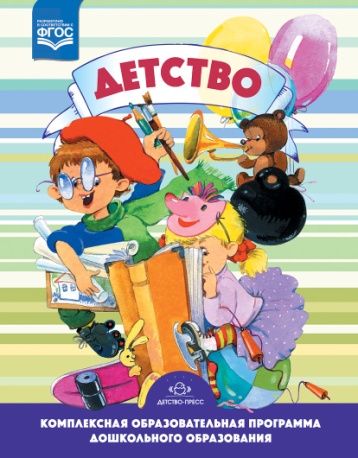  / Под редакцией Т.И. Бабаевой, А.Г. Гогоберидзе, М.В. Крулехт,  Н.А. Ноткиной  в соответствии с ФГОС;   СПб: « ДЕТСТВО -  ПРЕСС», 2014    Реализуется на общеразвивающих группах.  Девиз программы «Детство»: «Чувствовать – Познавать - Творить». Эти слова определяют три взаимосвязанных линии развития ребенка, которые пронизывают все разделы программы, придавая ей целостность и единую направленность.Целевой и содержательный компоненты образовательной программы определяет ее концепция. В основе концепции три ключевые позиции.1.Самоценность дошкольного периода жизни человека – обогащение, наполнение наиболее значимыми для ребенка, специфически детскими дошкольными формами, видами и способами деятельности.2. Целостное развитие ребенка- единство индивидных особенностей, личностных качеств, освоение ребенком позиции субъекта в детских видах деятельности и индивидуальности.3. Системность знаний – системный характер представлений об окружающем мире, раскрытии сущности элементарных понятий на уровне наглядно-образного мышления и воображения детей дошкольного возраста.Цель программы – обеспечение целостного развития личности ребенка в период дошкольного детства: интеллектуального, физического, эмоционально-нравственного, волевого, социально-личностного.        Образовательный процесс насыщен разнообразными социально педагогическими ситуациями, побуждающими детей к творческой самостоятельности, к проявлению воображения и фантазии. Каждый ребенок в соответствии со своими склонностями и интересами приобретает опыт успешной творческой деятельности в играх, ручном труде, конструировании, изобразительной и музыкальной деятельности, в математической, природоведческой и речевой сферах.         Программа строится на принципе культуросообразности. Реализация этого принципа обеспечивает учет национальных ценностей и традиций в образовании, восполняет недостатки духовно-нравственного и эмоционального воспитания ребенка. Образование рассматривается как процесс приобщения ребенка к основным компонентам человеческой культуры (представление, знание, мораль, искусство, труд).         Ведущие цели обновленной программы – создание благоприятных условий для полноценного проживания ребенком дошкольного детства, формирование основ базовой культуры личности, всестороннее развитие психических и физических качеств в соответствии с возрастными и индивидуальными особенностями, подготовка ребенка к жизни в современном обществе.Эти цели реализуются в процессе разнообразных видов детской деятельности: игровой, учебной, художественной, двигательной, трудовой.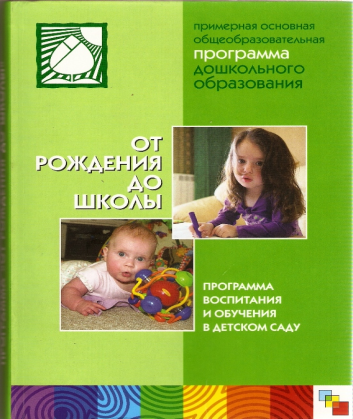    Примерная  основная общеобразовательная программа дошкольного образования «От рождения до  школы» (программа) / Под редакцией  Н.Е.  Вераксы, Т.С. Комаровой, М.А. Васильевой  в   соответствии с ФГОС;  М.: МОЗАИКА - СИНТЕЗ, 2014. Реализуется в группах   комбинированного  вида для детей с ОНР. Ведущие цели Программы — создание благоприятных условий для полноценного проживания ребенком дошкольного детства, формирование основ базовой культуры личности, всестороннее развитие психических и физических качеств в соответствии с возрастными и индивидуальными особенностями, подготовка к жизни в современном обществе, к обучению в школе, обеспечение безопасности жизнедеятельности дошкольника. Особое внимание в Программе уделяется развитию личности ребенка, сохранению и укреплению здоровья детей, а также воспитанию у дошкольников таких качеств, как: патриотизм; активная жизненная позиция; творческий подход в решении различных жизненных ситуаций; уважение к традиционным ценностям. Эти цели реализуются в процессе разнообразных видов детской деятельности: игровой, коммуникативной, трудовой, познавательно-исследовательской, продуктивной, музыкально-художественной, чтения. Для достижения целей Программы первостепенное значение имеют: забота о здоровье, эмоциональном благополучии и своевременном всестороннем развитии каждого ребенка; создание в группах атмосферы гуманного и доброжелательного отношения ко всем воспитанникам, что позволяет растить их общительными, добрыми, любознательными, инициативными, стремящимися к самостоятельности и творчеству; максимальное использование разнообразных видов детской деятельности, их интеграция в целях повышения эффективности воспитательно - образовательного процесса; творческая организация (креативность) воспитательно-образовательного процесса; развивать творчество в соответствии с интересами и наклонностями каждого ребенка; уважительное отношение к результатам детского творчества; единство подходов к воспитанию детей в условиях дошкольного образовательного учреждения и семьи; соблюдение в работе детского сада и начальной школы преемственности, исключающей умственные и физические перегрузки в содержании образования детей дошкольного возраста, обеспечивающей отсутствие давления предметного обучения. Программа построена на позициях гуманно-личностного отношения к ребенку и направлена на его всестороннее развитие, формирование духовных и общечеловеческих ценностей, а также способностей и интегративных качеств. В Программе отсутствуют жесткая регламентация знаний детей и предметный центризм в обучении. Приоритет Программы — воспитание свободного, уверенного в себе человека, с активной жизненной позицией, стремящегося творчески подходить к решению различных жизненных ситуаций, имеющего свое мнение и умеющего отстаивать его. Парциальные программы дошкольного образования, реализуемые в ДОУ  Программа художественного воспитания, обучения и    развития    детей  от  2-7 лет       «Цветные ладошки»      И.А.   Лыковой (программа)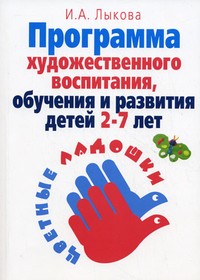  /М: « КАРАПУЗ - ДИДАКТИКА»,2006  Рекомендована Учёным советом ИХО РАО и  Межрегиональной общественной организацией                                                           "Объединение независимых экспертов игровой, учебно-методической и электронной продукцией для детей".По программе "Цветные ладошки" работают более 2000 дошкольных учреждений разных регионов России, Ближнего и Дальнего Зарубежья.Программа формирует у детей раннего и дошкольного возраста эстетическое отношение и художественно – творческие способности в изобразительной деятельности, знакомит детей с «языком» искусства, воспитывает художественный вкус, создаёт условия для многоаспектной и увлекательной активности  детей в художественно – эстетическом освоении окружающего мира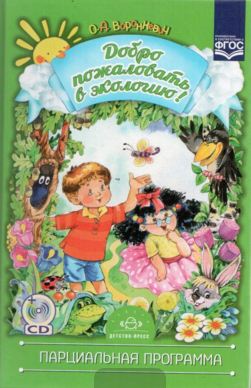  «Добро пожаловать в экологию»  О.В. Воронкевичотражает основные положения и идеи современного экологического образования дошкольников, изложенные в трудах ученых, представителей петербургской школы Л.М. Маневцовой, Н.Н. Кондратьевой, Т.А. Шиленок:* Системное строение природы;* Понятие « Живое» как основа экологического образования* Единство живой и неживой природы* Приспособление растений и животных к среде обитания и сезону;* Единство человека и природы как основа экологического воспитания.* Цель программы: Воспитание у ребенка основ экологической культурыЗадачи:* Развивать познавательный интерес к природе, психические процессы, логическое мышление, познавательно- исследовательскую деятельность, формирование представлений и системном строении природы, воспитывать бережное отношение к ней.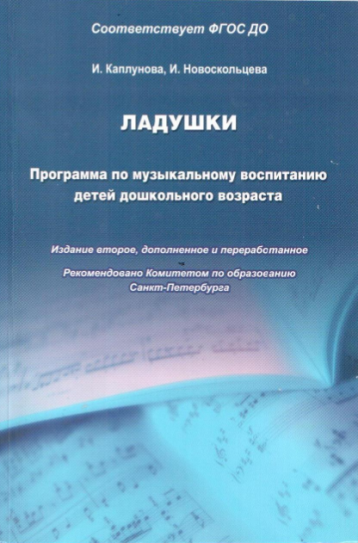  Программа по музыкальному воспитанию детей  дошкольного возраста   «Ладушки» И.М. Каплуновой и И.А.  Новоскольцевой  (программа) Парциальная программа « Ладушки» соответствует требованиям  ФГОС дошкольного образования, направлена на личностно –  ориентированный подход к каждому ребенку, она учитывает  психолого – возрастные и индивидуальные особенности детей,  содействует охране и укреплению физического и психического,  развивает нравственные, интеллектуальные, эстетические  качества Основной задачей является введение ребенка в мир музыки с  радостью и улыбкой. Эта задача — главная для детей всех  возрастных групп, поскольку она не дает ребенку чувствоватьПрограмма «Ладушки» обеспечивает всестороннее развитие личности ребенка:эстетическое — развивается чувство прекрасного, эмоциональная отзывчивость, прививается любовь к народному творчеству;умственное — развивается память, внимание, кругозор, воображение, речь, мышление;нравственное — формируется дружелюбие, активность и самостоятельность.Основной задачей является введение ребенка в мир музыки с радостью и улыбкой. Эта задача — главная для детей всех возрастных групп, поскольку она не дает ребенку чувствовать себя некомпетентным в том или ином виде деятельности.Использование наглядного материала заинтересовывает детей, активизирует их и вызывает желание принять участие в том или ином виде деятельности. И как результат этого — эмоциональная отзывчивость детей, прекрасное настроение, хорошее усвоение музыкального материала и высокая активность.Методические принципы-  Одним из главных принципов в работе с детьми является создание непринужденной обстановки, в которой ребенок чувствует себя комфортно, раскрепощенно. Мы не принуждаем детей к действиям (играм, пению), а даем возможность освоиться, захотеть принять участие в занятии.-  Второй принцип — целостный подход в решении педагогических задач:а)  обогащение детей музыкальными впечатлениями через пение, слушание, игры и пляски, музицирование;б)  претворение полученных впечатлений в самостоятельной игровой деятельности;в)  приобщение к народной культуре (слушание и пение русских народных песен и попевок, разучивание народных игр и хороводов).-  Принцип последовательности предусматривает усложнение поставленных задач по всем разделам музыкального воспитания. Если в младшем дошкольном возрасте восприятие музыкального материала идет на уровне эмоций и только с помощью педагога, то в подготовительной группе дети способны сами осмыслить и понять тот или иной материал и высказать свое впечатление и отношение.-  Четвертый принцип — соотношение музыкального материала с природным, народным, светским и частично историческим календарем.В силу возрастных особенностей дети не всегда могут осмыслить значение того или иного календарного события, и мы даем им возможность принять в нем посильное участие, посмотреть выступления других детей и воспитателей и в какой-то мере проявить свои творческие способности (станцевать, спеть песенку или частушку, принять участие в веселой игре). Так дети выражают свое настроение, чувства, эмоции.-  Одним из важнейших принципов музыкального воспитания является принцип партнерства. Мы всегда встречаем детей с улыбкой, радостно, приветливо, доброжелательно. Говорим добрые, ласковые слова: что мы по ним соскучились, мы о них думали и очень рады их видеть. Таким образом, группа детей и музыкальный воспитатель становятся единым целым. Вместе слушаем, вместе поем, вместе рассуждаем, вместе играем.Немаловажным является и принцип положительной оценки деятельности детей, что способствует еще более высокой активности, эмоциональной отдаче, хорошему настроению и желанию дальнейшего участия в творчестве. Музыкальное воспитание осуществляется на музыкальных занятиях, вечерах досуга, в самостоятельной игровой деятельности.«Примерная адаптированная основная образовательная программа для детей с тяжелыми нарушениями речи с 3 до 7 лет» Издание третье, переработанное и дополненное в соответствии с ФГОС ДО, СПб.: ООО «Издательство «Детство-Пресс», 2015. Н.В. Нищева – «Программы дошкольных образовательных учреждений компенсирующего вида для детей с нарушениями речи» ОАО Издательство «Просвещение», Т.Б.Филичева, Г.В.Чиркина, М.2008;В ДОУ программа реализуется в группе   комбинированной  направленности для детей с  ограниченными возможностями здоровья  от 5 до 7 лет.  «Программа» обеспечивает образовательную деятельность  в МБДОУЦРР – д/с №56 : в группе комбинированной направленности (совместное образование здоровых детей и детей с ОВЗ) в соответствии с образовательной программой дошкольного образования, адаптированной для детей с ограниченными возможностями здоровья с учетом особенностей их психофизического развития, индивидуальных возможностей, обеспечивающей коррекцию нарушений развития и социальную адаптацию воспитанников с ограниченными возможностями здоровья.«Программа» содержит материал для организации коррекционно-развивающей деятельности с каждой возрастной группой детей. Коррекционная деятельность включает логопедическую работу и работу по образовательным областям, соответствующим Федеральному государственному образовательному стандарту дошкольного образования (ФГОС ДО), представляющему собой совокупность обязательных требований к дошкольному образованию. На основе ФГОС ДО разработана предлагаемая «Адаптированная примерная основная образовательная программа для дошкольников с тяжелыми нарушениями речи», обеспечивающая разностороннее развитие ребенка с речевыми расстройствами и подготовку его к школьному обучению.Коррекционная помощь детям с отклонениями в развитии является одним из приоритетных направлений в области образования. В логопедии актуальность проблемы раннего выявления, диагностики и коррекции нарушений речевого развития детей обусловлена следующими факторами: с одной стороны, растет число детей раннего и дошкольного возраста с нарушениями речевого развития разной степени выраженности и различного этиопатогенеза, которые часто приводят к тяжелым системным речевым нарушениям в дошкольном и школьном возрасте. Это обусловливает актуальность «Программы» и необходимость ее внедрения в практику образования.